Dette barnehageåret skal vi ha prosjektet «Vår Lille hage». Vi har også tidligere år jobbet med dette med gode erfaringer. Vår lille hage skal dekorere veggen vår, og under vil jeg beskrive hva prosjektet går ut på. I samlingene vil vi snakke om vennskap, hvordan vil vi være mot hverandre og hvordan vil vi andre skal være mot oss. Vi vil bruke forskjellige bøker og eventyr som tar opp tema som vennskap, følelser og meg selv.I hagen vil det være blomster, sol, skyer, regndråper, epler, regnbue, trestamme, grein og blader.På treet vil det henge epler, i eplene vil vi skrive hva barn og voksne liker å gjøre når vi er i barnehagen. Trestammen symboliserer regler vi har på avdelingen. Disse skal vi bli enige om sammen. På bladene vil barna få fortelle hvordan de vil ha det på Kenguruen, hvilke følelser kjenner vi på når noen hjelper meg, vil leke med meg?Hvert barn vil få hver sin styrkeblomst, her vil vi voksne skrive det som er barnas styrke. Skyen er laget av alle barna sine hender og regnbuen symboliserer det vakre og fargerike felleskapet på avdelingen. Fra skyene vil det komme regndråper som forteller hva vi ikke ønsker skal skje i barnehagen, hvilke følelser kjenner vi på når ting ikke blir som vi har tenkt, eller når vi blir leie oss. På regnbuen vil hvert barn få skrive på sin favorittsang. På solstrålen skal barna få si en positiv ting til seg selv. Det er ikke alltid lett å si noe positivt til seg selv, så her vil hvert barn få anledning til det og vi vil hjelpe barna til å finne noe positivt om seg selv.I selve solen skal barna få si en positiv ting til et annet barn, en god egenskap å kunne si positive ting til hverandre.Målet med disse samlingene er å involvere barn og voksne i å oppdage og sette ord på styrkene, interessene, og de positive kvalitetene hos hverandre.Følg med på veggen vår. 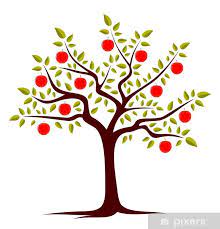 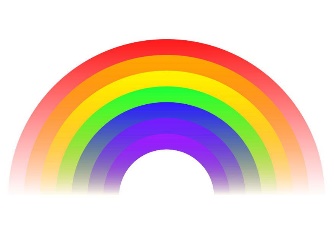 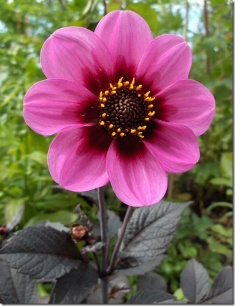 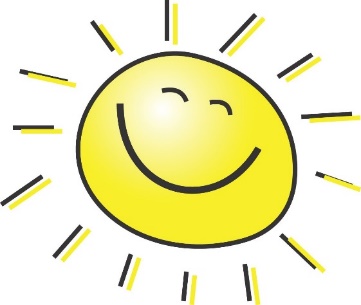 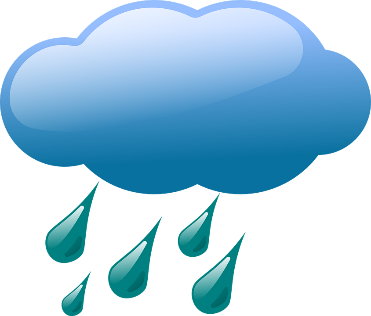 